Applicant full name: 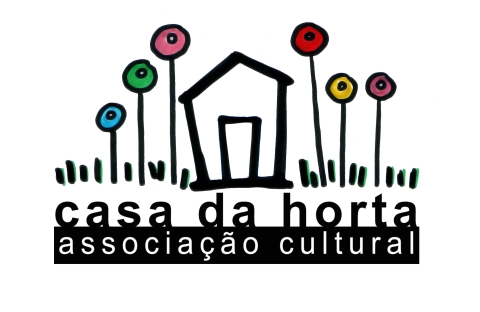 Casa da Horta Questionnaire1. Why do you want to do a volunteering work at Casa da Horta?2. What do you expect from this experience?3. What skills/ideas/initiatives can you bring to Casa da Horta?4. We are a non-hierarchical association that makes decisions through meetings, discussions andreaching consensus. What do you think about this kind of organisation of work? Why?5. Tasks division: in Casa da Horta everyone does a little bit of everything (cooking, events preparation, cleaning tasks, gardening and so on). How do you feel about this multi-task environment?6. Please describe an enriching experience you’ve had (any kind, you choose :))